                                                                                                                                                                                                        О Т К Р Ы Т О Е    А К Ц И О Н Е Р Н О Е     О Б Щ Е С Т В О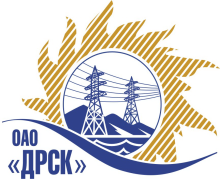 		Протокол выбора победителягород  Благовещенск, ул. Шевченко, 28ПРЕДМЕТ ЗАКУПКИ:Открытый запрос предложений на право заключения Договора на выполнение работ:                     Лот №1 (закупка №518) -   «Реконструкция ТП, ВЛ 10/0,4 кВ г. Томмот» для нужд филиала ОАО «ДРСК» «Южно-Якутские ЭС»       Лот №2 (закупка №519)  - «Система визуализации энергообъектов (диспетчерского щита)» для нужд филиала ОАО «ДРСК» «Южно-Якутские ЭС»Закупка проводится согласно ГКПЗ 2013г. раздела  2.2.1 «Услуги ТПиР»                № 518, 519  на основании приказа ОАО «ДРСК» от  18.03.2013 г. № 92.          Плановая стоимость закупки:  лот №1 -  4 109 000,00  руб. без НДС;                                                              лот №2  -  6 523 000,00 руб. без НДС.ПРИСУТСТВОВАЛИ:	На заседании присутствовали 6 членов Закупочной комиссии 2 уровня. ВОПРОСЫ, ВЫНОСИМЫЕ НА РАССМОТРЕНИЕ ЗАКУПОЧНОЙ КОМИССИИ: 1. О ранжировке предложений после переторжки2. Выбор победителяВОПРОС 1 «О ранжировке предложений после переторжки»ОТМЕТИЛИ:В соответствии с требованиями и условиями, предусмотренными извещением о закупке и Закупочной документацией, предлагается ранжировать предложения после переторжки следующим образом: Лот №1  «Реконструкция ТП, ВЛ 10/0,4 кВ г. Томмот» для нужд филиала ОАО «ДРСК» «Южно-Якутские ЭС»Лот №2 - «Система визуализации энергообъектов (диспетчерского щита)» для нужд филиала ОАО «ДРСК» «Южно-Якутские ЭС».ВОПРОС 2 «Выбор победителя»На основании вышеприведенной ранжировки предложений предлагается признать Победителем Участника, занявшего первое место, а именно: ООО ЭК «Меркурий» Республика Саха (Якутия) г. Алдан,  ул. Заортосалинская,  д.№3), предложение на выполнение работ:  Лот №1  «Реконструкция ТП, ВЛ 10/0,4 кВ г. Томмот» для нужд филиала ОАО «ДРСК» «Южно-Якутские ЭС»  на общую сумму – 3 975 692,07 руб. без НДС, итоговая стоимость предложения с НДС- 4 691 316,64 руб. Условия финансирования: Без аванса. Текущие платежи выплачиваются Заказчиком ежемесячно в течение 30 календарных дней с момента подписания актов выполненных работ обеими сторонами.  Срок выполнения работ: Дата начала работ: с 01 мая 2013г. Дата окончания работ: 30 сентября 2013г. Гарантийные обязательства: гарантия на работы 36 месяцев. Гарантия на материалы – 36 месяцев. Предложение имеет правовой статус оферты и действует до 02.06.2013г.ЗАО «Системы связи и телемеханики»  г. Санкт-Петербург, 4-я линия В.О., д. 65, предложение на выполнение работ:  Лот №2 - «Система визуализации энергообъектов (диспетчерского щита)» для нужд филиала ОАО «ДРСК» «Южно-Якутские ЭС» на общую сумму – 6 463 082,78  руб. без НДС, итоговая стоимость предложения с НДС- 7 626 437,68 руб. Условия финансирования: Без аванса. Текущие платежи выплачиваются Заказчиком ежемесячно в течение 30 календарных дней с момента подписания актов выполненных работ обеими сторонами.  Срок выполнения работ: Дата начала работ: с 01 мая 2013г. Дата окончания работ: 30 сентября 2013г. Гарантийные обязательства: гарантия на работы 36 месяцев. Гарантия на материалы – 36 месяцев. Предложение имеет правовой статус оферты и действует до 02.06.2013г.РЕШИЛИ:Утвердить ранжировку предложений после переторжки:Лот №1    1 место: ООО ЭК «Меркурий»  г. Алдан ;   2 место: ИП Кузовков В.Ю. г. Алдан.       Лот №2   1 место: ЗАО «Системы связи и телемеханики» г. Санкт-Петербург;   2 место: ООО «БИТ-ТМ» г. Санкт-Петербург.2.   Признать Победителем: ООО ЭК «Меркурий» Республика Саха (Якутия) г. Алдан,  ул. Заортосалинская,  д.№3), предложение на выполнение работ:  Лот №1  «Реконструкция ТП, ВЛ 10/0,4 кВ г. Томмот» для нужд филиала ОАО «ДРСК» «Южно-Якутские ЭС»  на общую сумму – 3 975 692,07 руб. без НДС, итоговая стоимость предложения с НДС- 4 691 316,64 руб. Условия финансирования: Без аванса. Текущие платежи выплачиваются Заказчиком ежемесячно в течение 30 календарных дней с момента подписания актов выполненных работ обеими сторонами.  Срок выполнения работ: Дата начала работ: с 01 мая 2013г. Дата окончания работ: 30 сентября 2013г. Гарантийные обязательства: гарантия на работы 36 месяцев. Гарантия на материалы – 36 месяцев. Предложение имеет правовой статус оферты и действует до 02.06.2013г.ЗАО «Системы связи и телемеханики»  г. Санкт-Петербург, 4-я линия В.О., д. 65, предложение на выполнение работ:  Лот №2 - «Система визуализации энергообъектов (диспетчерского щита)» для нужд филиала ОАО «ДРСК» «Южно-Якутские ЭС» на общую сумму – 6 463 082,78  руб. без НДС, итоговая стоимость предложения с НДС- 7 626 437,68 руб. Условия финансирования: Без аванса. Текущие платежи выплачиваются Заказчиком ежемесячно в течение 30 календарных дней с момента подписания актов выполненных работ обеими сторонами.  Срок выполнения работ: Дата начала работ: с 01 мая 2013г. Дата окончания работ: 30 сентября 2013г. Гарантийные обязательства: гарантия на работы 36 месяцев. Гарантия на материалы – 36 месяцев. Предложение имеет правовой статус оферты и действует до 02.06.2013г.ДАЛЬНЕВОСТОЧНАЯ РАСПРЕДЕЛИТЕЛЬНАЯ СЕТЕВАЯ КОМПАНИЯУл.Шевченко, 28,   г.Благовещенск,  675000,     РоссияТел: (4162) 397-359; Тел/факс (4162) 397-200, 397-436Телетайп    154147 «МАРС»;         E-mail: doc@drsk.ruОКПО 78900638,    ОГРН  1052800111308,   ИНН/КПП  2801108200/280150001№       /УТПиР«_____» апреля  2013 годаМесто в предварительной ранжировкеНаименование и адрес участникаЦена заявки и иные существенные условия1 местоООО ЭК «Меркурий» Республика Саха (Якутия) г. Алдан,  ул. Заортосалинская,  д.№3Цена: 3 975 692,07  руб. (Цена без НДС)Условия финансирования: Без аванса. Текущие платежи выплачиваются Заказчиком ежемесячно в течение 30 календарных дней с момента подписания актов выполненных работ обеими сторонами.Срок выполнения работ: Дата начала работ: с 01 мая 2013г.Дата окончания работ: 30 сентября 2013г.Гарантийные обязательства: гарантия на работы 36 месяцев. Гарантия на материалы – 36 месяцев.Предложение имеет правовой статус оферты и действует до 02.06.2013г.2 местоИП Кузовков В.Ю. Республика Саха (Якутия) г. Алдан, ул. Кузнецова 37, кв. 7Цена: 3 981 216,82  руб. (Цена без НДС)Условия финансирования: Без аванса. Текущие платежи выплачиваются Заказчиком ежемесячно в течение 30 календарных дней с момента подписания актов выполненных работ обеими сторонами.Срок выполнения работ: Дата начала работ: с 01 мая 2013г.Дата окончания работ: 30 сентября 2013г.Гарантийные обязательства: гарантия на работы 36 месяцев. Гарантия на материалы – 36 месяцев.Предложение имеет правовой статус оферты и действует до 03.06.2013г.Место в предварительной ранжировкеНаименование и адрес участникаЦена заявки и иные существенные условия1 местоЗАО «Системы связи и телемеханики» г. Санкт-Петербург, 4-я линия В.О., д. 65Цена: 6 463 082,78  руб. (Цена без НДС)Условия финансирования:  Без аванса. Текущие платежи выплачиваются Заказчиком ежемесячно в течение 25 календарных дней с момента подписания актов выполненных работ обеими сторонами.Срок выполнения работ: Дата начала работ: с 01 июня 2013.Дата окончания работ: 30 сентября 2013г.Гарантийные обязательства: гарантия на работы 36 месяцев. Гарантия на материалы – 36 месяцев.Предложение имеет правовой статус оферты и действует до 05 июня  2013г.2 местоООО «БИТ-ТМ» г. Санкт-Петербург, ул. Торжковская, д. 5Цена: 6 519 833,93  руб. (Цена без НДС)Условия финансирования: Без аванса. Текущие платежи выплачиваются Заказчиком ежемесячно в течение 30 календарных дней с момента подписания актов выполненных работ обеими сторонами.Срок выполнения работ: Дата начала работ: с 01 июня 2013.Дата окончания работ: 30 сентября 2013г.Гарантийные обязательства: гарантия на работы 36 месяцев. Гарантия на материалы – 36 месяцев.Предложение имеет правовой статус оферты и действует до 05 июня  2013г.Ответственный секретарь Закупочной комиссии: Моторина О.А. «___»______2013 г._______________________________Технический секретарь Закупочной комиссии: Терновой Р.П.  «___»______2013 г._______________________________